รายงานการปฏิบัติราชการประจำเดือนพฤศจิกายนประจำปีงบประมาณ พ.ศ. 2567สถานีตำรวจภูธรบ้านเดื่อ1. งานสืบสวน	8 พ.ย. 2566 	        เมื่อวันที่ 8 พ.ย. 2566 เวลา 20.00 น. พ.ต.ต.นุชิต  อิ่มสะอาด  สว.สส.สภ.บ้านเดื่อ นำกำลังเจ้าหน้าที่ชุดสืบสวนออกตรวจตามแนวชายแดนเพื่อป้องกันการขนยาเสพติด บริเวณ บ้านสีกาย ต.สีกาย อ.เมือง           จ.หนองคาย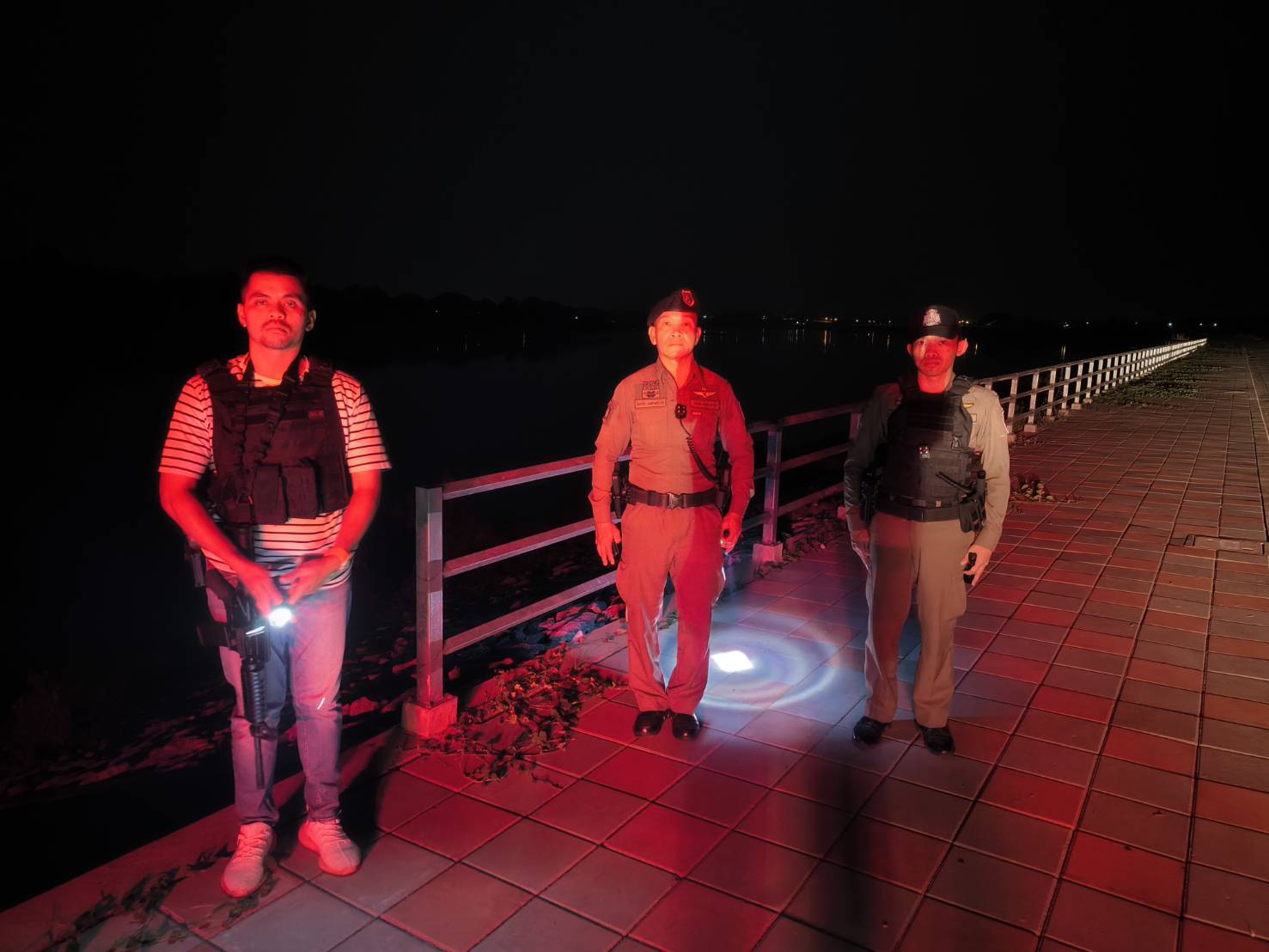 2. งานป้องกันปราบปราบ	8 พ.ย. 2566 	        เมื่อวันที่ 8 พ.ย. 2566 ได้มีการดำเนินการตามโครงการครูแดร์ที่โรงเรียนหัวหาดวิทยา โดยทำการสอนนักเรียนประถมศึกษาปี ที่ 5 เรื่องยาเสพติดและโทษของการใช้ยาเสพติด ในการแก้ปัญหา เพื่อให้นักเรียนทุกคนรู้ถึงโทษของยาเสพติด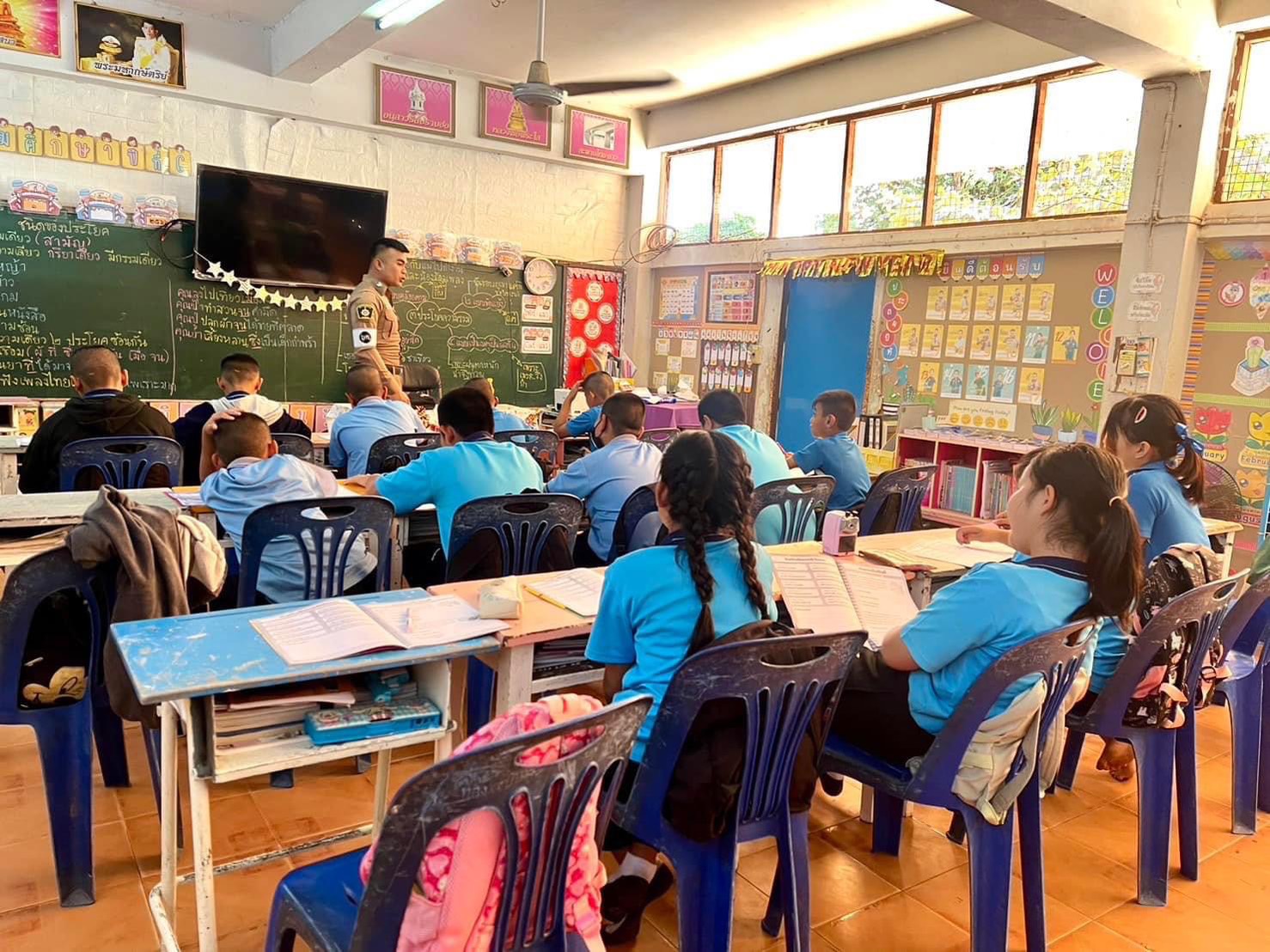 9 พ.ย. 2566	       เมื่อวันที่ 9 พ.ย. 2566 พ.ต.ท.สุทัศน์  มีลุน สวป.สภ.บ้านเดื่อ และเจ้าหน้าที่ตำรวจ งานป้องกันปราบปราม ออกตรวจตามแนวชายแดนเพื่อป้องกันการขนยาเสพติด บริเวณ ท่าเรือบ้านเดื่อ ต.บ้านเดื่อ อ.เมือง             จ.หนองคาย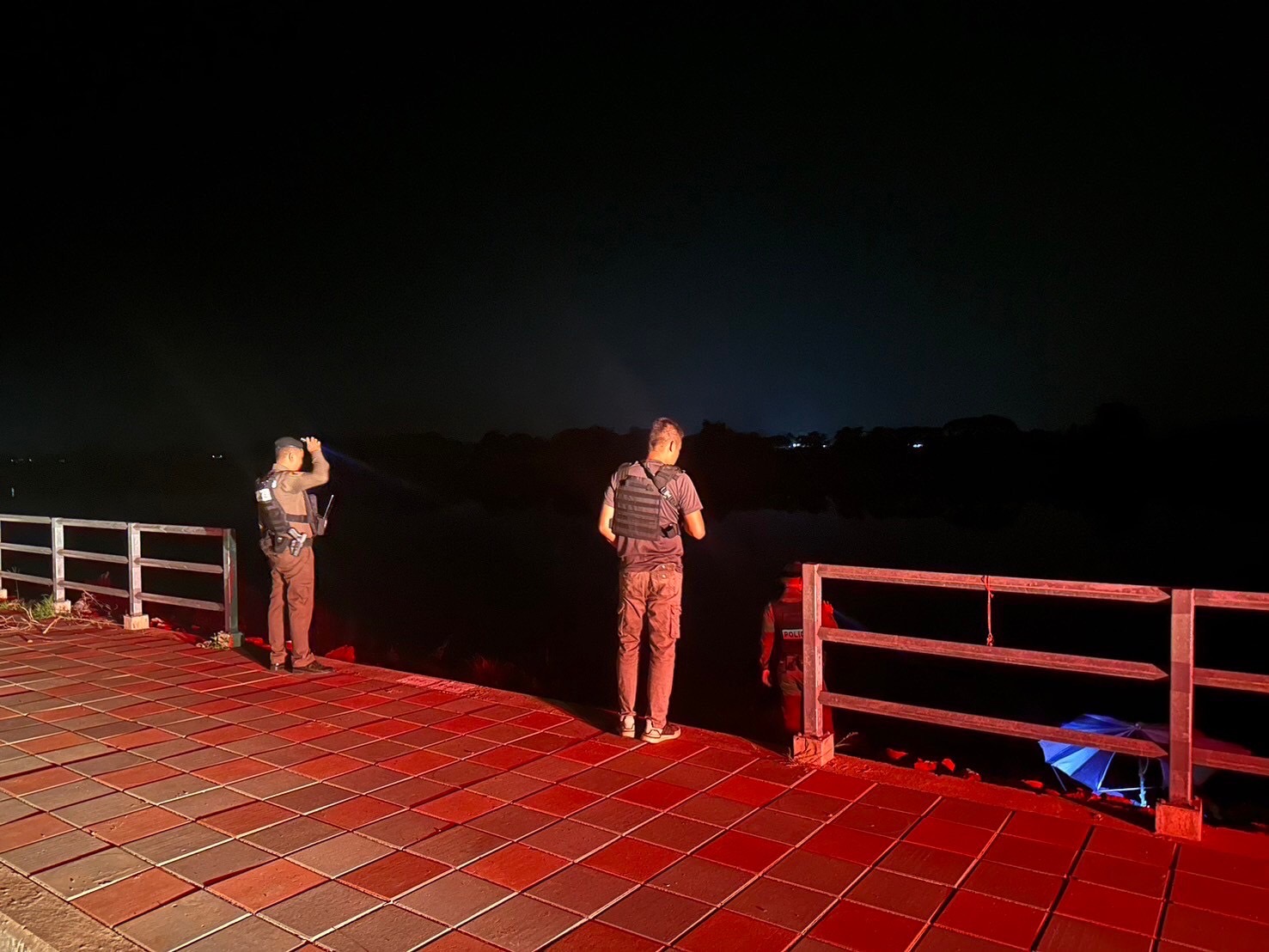 3. งานจราจร	เมื่อวันที่ 3 พ.ย. 66 เวลา 07.00 น- 08.00 น.ข้าราชการตำรวจจราจร อำนวยความสะดวกการจราจรเพื่อให้เกิดความปลอดภัย กับนักเรียน ,ผู้ปกครอง และอาจารย์  ณ โรงเรียนหมากก่องฝายแตก ต.บ้านเดื่อ  อ.เมืองหนองคาย จ.หนองคาย 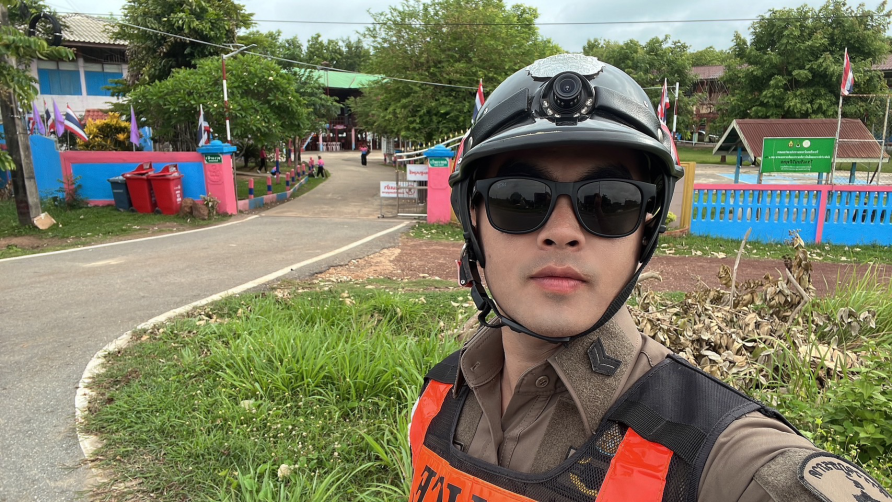 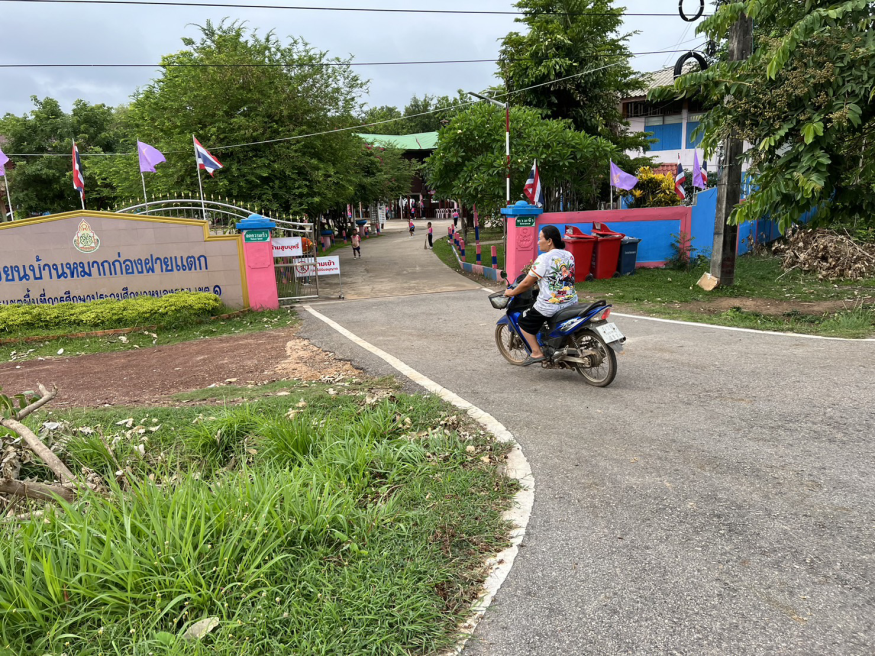 4. งานอำนวยการ	 เมื่อวันที่ 9 พ.ย. 66 เวลา 11.00 น. ได้มีการ ลงพื้นที่ตรวจเยี่ยมบุคคล มอบถุงยังชีพ ช่วยเหลือแก่            นายสมวงศ์ ทองท่อ อายุ 73 ปี เพื่อสร้างขวัญและกำลังใจให้ประชาชน มีความเชื่อมั่นศรัทธา มีความรู้สึกไม่ได้ถูกทอดทิ้งจากหน่วยงานราชการ น. ณ บ้านเลขที่ 35  ม.3  ต.บ้านเดื่อ อ.เมือง จ.หนองคาย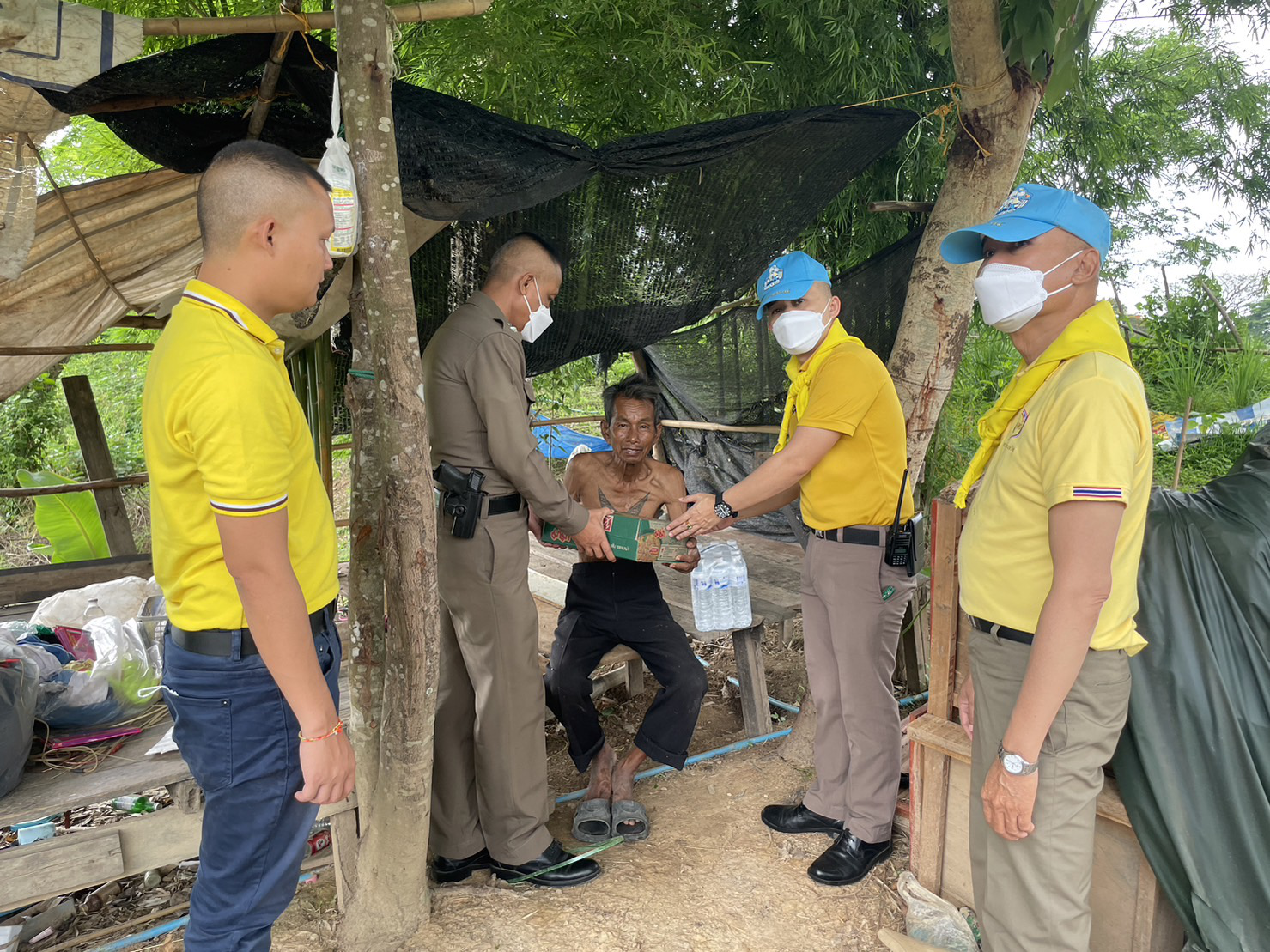 เมื่อวันที่ 9 พ.ย. 66 ข้าราชการตำรวจ ลงพื้นที่ตรวจเยี่ยมบุคคล พระภิกษุสงฆ์ ถวายสังฆทาน และน้ำดื่ม ให้กับพระภิกษุสงฆ์  ตามโครงการการใช้กำลังจิตอาสาเฉพาะกิจ ทำให้ประชาชนมีความสุข ณ วัดไฮคำ  ม.3  ต.บ้านเดื่อ                  อ.เมือง จ.หนองคาย เมื่อวันที่  9 พฤศจิกายน  2566  เวลาประมาณ 12.00 น.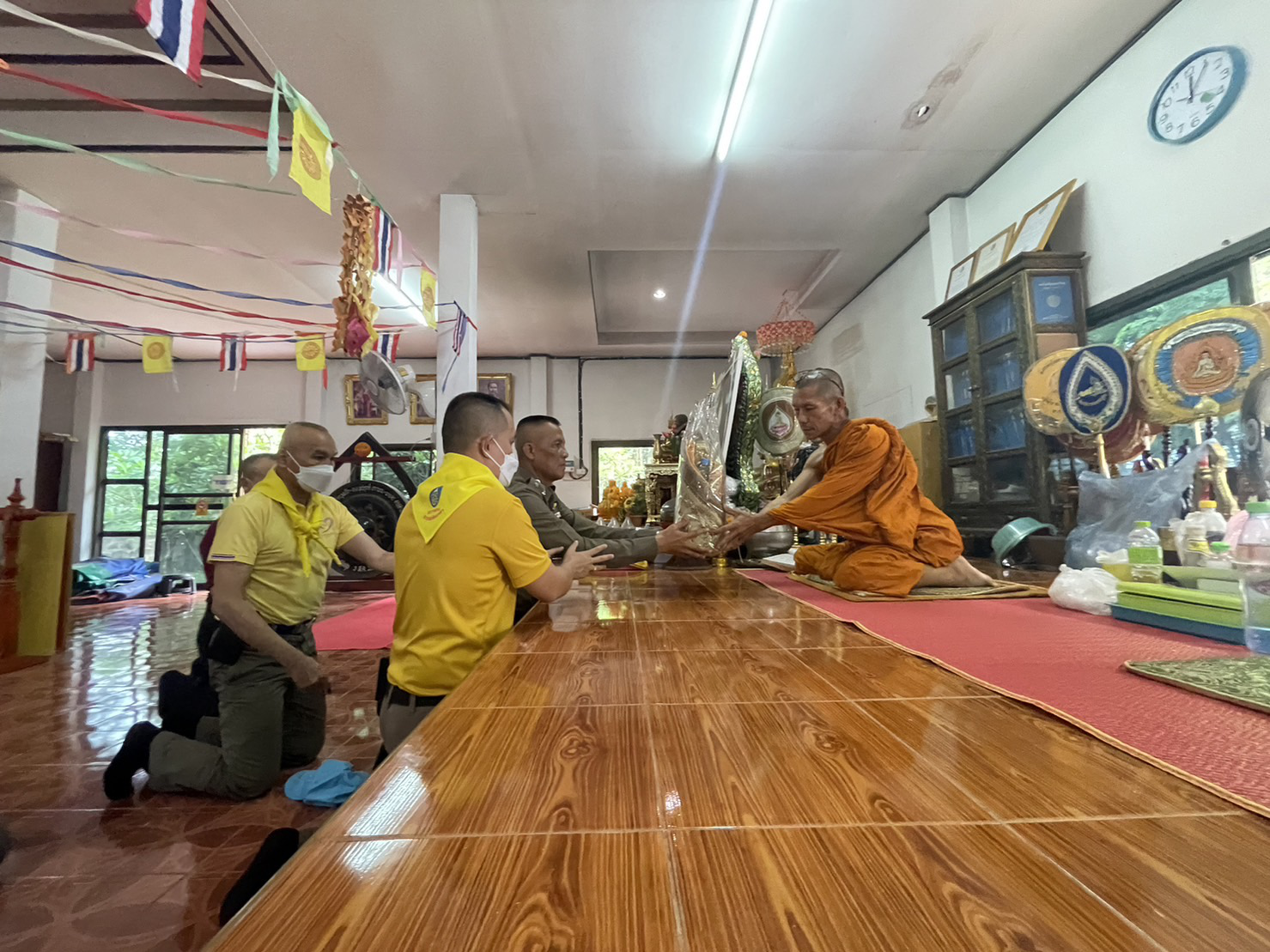 